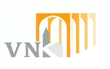 VAN GOD LOS:SECULARISATIE VANAF DE JAREN ZESTIGWintervergadering van de Vereniging voor Nederlandse Kerkgeschiedenis 17 januari 2022In verband met Covid 19 is deze vergadering online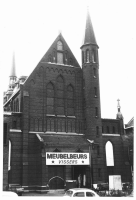 In de jaren zestig veranderde Nederland vrij plotseling van een overwegend gezagsgetrouw en kerkelijk betrokken land in een geseculariseerde samenleving, waarin de vrijheid van het individu voorop stond. Kerken liepen leeg, maar toch is het beeld minder eenduidig dan gedacht. Begin jaren tachtig van de twintigste eeuw bracht de Interkerkelijke Vredesbeweging twee keer een miljoen mensen op de been voor twee demonstraties tegen kruisraketten. In het tweede decennium van de eenentwintigste eeuw blijkt dat de traditionele kerken inderdaad nog steeds aanhang verliezen, maar dat andere kerken juist groeien. Bovendien is duidelijk geworden dat onkerkelijkheid lang niet altijd betekent niet-gelovig: recente binnen- en buitenlandse onderzoeken laten zien dat kerkbezoek en een christelijke identiteit niet hand in hand hoeven te gaan. Britse godsdienssociologe Grace Davie gebruikt hiervoor de zin ‘believing not belonging’. Daarnaast identificeren velen zich als spiritueel in plaats van religieus. Mede geïnspireerd door de gelijknamige tentoonstelling in het Catharijneconvent (4 februari-5 juni 2022) gebruiken we de wintervergadering van de Vereniging voor Nederlandse Kerkgeschiedenis om op deze ontwikkelingen te reflecteren. ProgrammaChristoph van den Belt schrijft ons: In de jaren zestig ontstond een nieuwe krant: het Reformatorisch Dagblad (RD). De onvrede over de maatschappelijke ontwikkelingen in die tijd was de motor achter de oprichting ervan. Veel bevindelijk gereformeerden hadden het gevoel dat vertrouwde zekerheden, zoals ten aanzien van de seksuele moraal, de zondag, en het gezag, plotseling werden losgelaten. Het RD moest de zekerheden veiligstellen en het bevindelijk gereformeerde leefmilieu afschermen van de maatschappij. Hoe ging dit in zijn werk en hoe is dit te verklaren? Alleen door terug te gaan naar de jaren zestig is het karakter en het bestaan van deze krant te begrijpen. James Kennedy schrijft ons: Waren de jaren zestig de tijd waarin God verdween uit Nederland? Of wonnen geloof en religie juist in die woelige jaren aan betekenis, zoals sommige historici beweren? Deze lezing gaat in op de vraag hoe ‘secularisatie’ in dat bewuste decennium werd verstaan, waardoor we beter kunnen begrijpen hoe de jaren zestig zowel ‘seculier’ leek als ‘religieus’. Het sluit af met een beschouwing over de invloed van deze erfenis in deze tijd. Maarten van den Bos schrijft ons: De mobilisatiekracht van de vredesbeweging in de jaren tachtig is wel geïnterpreteerd als een bewijs van de blijvende verbinding tussen religie en politiek, ook na de ontkerkelijking van de jaren zestig. Drijvende krachten achter de grote demonstraties tegen de plaatsing van zogenoemde kruisraketten in Nederland in 1981 en 1983 waren immers het Interkerkelijk Vredesberaad en Pax Christi Nederland. Maar was dat ook zo? Want was de campagne niet juist een uitvloeisel van de wens van met name het IKV om juist niet vanuit een religieus of ethisch vertrekpunt in actie te komen voor de vrede? En was van de meerderheid van de demonstranten niet al snel duidelijk dat zij weinig tot geen religieuze binding hadden? In mijn bijdrage ga ik vanuit een analyse van de achtergronden van de grote campagne tegen de kernbewapening in op de verhouding tussen religie en politiek na de jaren zestig. Plaats: online, te volgen via deze link https://tilburguniversity.zoom.us/j/93529236199?pwd=dXlobHVKcC9HRXMwQjhFcVRyM2x2QT09 (Meeting ID: 935 2923 6199; Passcode: 5556209634)
Tijd: 11.00-13.00 uurInlichtingen: Mathilde van Dijk, mathilde.van.dijk@rug.nlOpgave uiterlijk 10 januari bij: kerkgeschiedenis@gmail.com.Bron foto: E.F. van der Grinten (link). https://studiezaal.nijmegen.nl/detail.php?nav_id=0-1&index=20&imgid=2111049153&id=211104914611.00-11.10Opening Mathilde van Dijk11.10-11.25Berichten uit de faculteiten11.25-11.40Christoph van den BeltOpvallend orthodox. Het Reformatorisch Dagblad als bevindelijk gereformeerd antwoord op de jaren zestig11.40-11.55James KennedyVan God Los: over de secularisatie vanaf de jaren zestig11.55-12.10Pauze12.10-12.30Maarten van den BosDe vredesbeweging tussen kerk en samenleving12.30-13.00Discussie